Martes01de noviembreQuinto de PrimariaHistoriaLa batalla de ChapultepecAprendizaje esperado: reconoce las causas y consecuencias de la separación de Texas y de la guerra con Estados Unidos.Énfasis: identifica las causas y consecuencias del conflicto entre México y Estados Unidos, que llevó a la separación de Texas, la guerra de 1846 y la pérdida de Nuevo México y California.¿Qué vamos a aprender?Identificarás las causas de la batalla contra las tropas estadounidenses en el Castillo de Chapultepec, que culminó con la pérdida de Nuevo México y California.¿Qué hacemos?En la clase pasada vimos como Estados Unidos invadió a México, te comento hace unos meses fui al Castillo de Chapultepec, es el Museo Nacional de Historia y en una de sus salas se recuerda el asalto al Castillo de Chapultepec, que en ese tiempo era un colegio militar, incluso, entre otras cosas, tiene murales que nos cuentan parte de la historia de nuestro país, entre ellos uno de la intervención norteamericana.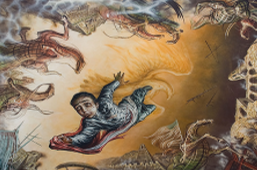 Observa el mural de Gabriel Flores, ¿Qué te dice? ¿Qué puedes ver?Representa la caída de Juan Escutia, uno de los Niños Héroes, que tuvo lugar durante la batalla contra las tropas estadounidenses en el Castillo de Chapultepec, en 1847. Fue pintado cayendo con la bandera de México; atrás de él aparece un águila que simboliza a la nación mexicana, de esta manera el pintor representa la derrota del ejército nacional frente a los invasores, misma que culminó con la pérdida de más de la mitad del territorio.Vamos adentrándonos en el tema de hoy cuando los norteamericanos llegaron a la Ciudad de México, se libraron batallas en Chapultepec, Padierna, Molino del Rey y Churubusco, recuerda que ya se habló en la clase de historia del Museo Nacional de las Intervenciones, que se encuentra en la Ciudad de México, precisamente en Churubusco.Observa el siguiente video, así comprenderás mejor lo que sucedió entre mexicanos y estadounidenses en la Ciudad de México y sabrás quiénes fueron los Niños Héroes.Niños Héroes.https://www.mdt.mx/KrismarApps/src/video/red_his_5106b.m4vUno de los antecedentes es que el virrey Bernardo de Gálvez ordenó la construcción de un castillo en la cima del cerro y fue diseñado como casa de descanso, posteriormente tuvo otros usos, en 1833 el edificio se destinó para dar albergue al Colegio Militar y hasta los primeros años de la década de 1840 se inauguró como Colegio Militar.Si quieres conocer más sobre la historia de Chapultepec, puedes consultar la página del Museo Nacional de Historia. Los Niños Héroes eran cadetes jóvenes, alumnos, que se enfrentaron contra el ejército extranjero, algunos, según el video, tenían tan solo trece y catorce años. Cómo pudiste observar, el ejército estadounidense era más numeroso que el mexicano.A lo largo de varios meses, México y Estados Unidos estuvieron negociando para llegar a un acuerdo de paz, en estas negociaciones Estados Unidos quería además de Nuevo México y California, apoderarse de Baja California, partes de Tamaulipas, Nuevo León, Chihuahua y Sonora, sin embargo, los negociadores mexicanos no lo aceptaron, posteriormente como lo dice el video, se firma el tratado de Guadalupe Hidalgo, en el que México acepta la pérdida de Nuevo México y California, además, Estados Unidos se compromete a pagar una compensación a nuestro país.Está pérdida territorial fue un gran golpe para México, sus consecuencias se continuaron viviendo en décadas posteriores. Vamos a analizar el siguiente mapa, en el que podemos ver las pérdidas territoriales que sufrió México.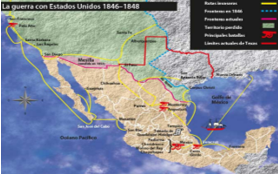 https://libros.conaliteg.gob.mx/20/P5HIA.htm#page/31La parte verde es territorio perdido, como te puedes dar cuenta la frontera entre México y Estados Unidos está marcada con azul y llegaba hasta el actual estado de California y se redujo hasta llegar a Chihuahua al oeste y a Nuevo León al este, podemos verlo con la línea rosa, que representa las fronteras actuales, fue una reducción territorial bastante importante, como se puede ver.Que te parece si vemos en un mapa de Estados Unidos los estados que eran parte del territorio mexicano, California, Nevada, Utah, Nuevo México, Colorado, Arizona y partes de Wyoming y Oklahoma y claro, Texas, que se independizó y unió a los Estados Unidos.Vamos a hacer un recuento de las consecuencias que dejó esta guerra con Estados Unidos. Pérdidas de vida humana.Derrota del Ejército Mexicano.Como condición para poner fin a la guerra se firma el Tratado de Guadalupe Hidalgo, por el que México cedió a Estados Unidos los territorios de Alta California y Nuevo México.El gobierno mexicano aceptó la anexión de Texas a los Estados Unidos.Se modificó la frontera norte.Se agravó la inestabilidad económica a causa del costo de la guerra.Restablecimiento de la constitución de 1824 y del sistema federalista.Inestabilidad política.Venta del territorio de La Mesilla en 1853.Si quieres saber más, recuerda que los museos son una herramienta importante para conocer e imaginar lo que sucedió en una época determinada, puedes hacer un recorrido virtual por el Museo del Caracol, que también está en Chapultepec.Te invito a ver la siguiente cápsula para que vayas conociendo un poco más el museo.Museo del Caracol.https://youtu.be/MQ1bNFWekVIDespués de ese museo, que, por cierto, ya tiene más de 60 años y sigue siendo interesantísimo, puedes ir también al Castillo de Chapultepec y tener aún más información.¡Buen trabajo!Gracias por tu esfuerzo.Para saber más:Consulta los libros de texto en la siguiente liga.https://www.conaliteg.sep.gob.mx/primaria.html